Teorema de talesAo final da atividade, lembre-se de colocar sua nota de DPO.E o que diz o Teorema de Tales?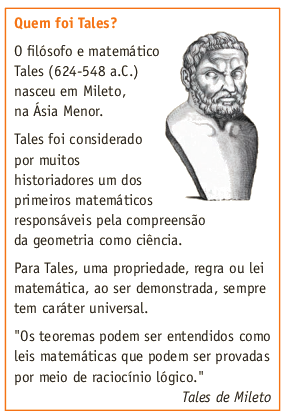 Um feixe de retas paralelas determina sobre duas retas transversais segmentos correspondentes proporcionais.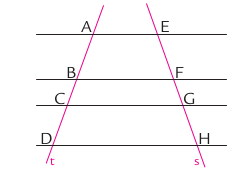 Observe a figura a seguir: 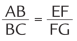 A proporção  ao lado (AB está para BC assim como EF está para FG) é uma das que podem ser obtidas a partir do teorema de Tales, mas há muitas outras.1. Escreva todas as proporções que tornam as afirmações verdadeiras:AC está para BC assim como EG está para FH:CD está para AB assim como GH está para EF:BC está para AD assim como FG está para EH:2. Escreva todas as proporções verdadeiras referentes à imagem acima:__________________________________________________________________________